ProtestsProtests may be made in accordance with the rules of the ASME Human Powered Vehicle Challenge. This protest format may be used or not used at the discretion of the team or individual presenting the protest. If this format is not used, the information outlined herein should be included in whatever format is used.Any intent to protest must be announced within 15 minutes of the causative action, and the written protest must be submitted within 30 minutes of this announcement. Oral protests will not be honored.Date:								Protesting Team's Vehicle No:		 Protesting School:Other Vehicle(s) Involved (if applies):														Event during which protested action occurred:Nature of protest (e.g., rule violation, error in scoring, etc.):Description of incident/statement of protest (may be entered or continued on separate page)________________________________________________________________________________________________________________________________________________________________________________________________________________________________________________________________________________________________________________________________________________________________________________________________________________________________________________________________________________________________________________________________________________________________________________________________________________________________________________________________________________________________________Judges Action:_________________________________________________________________________________________________________________________________________________________________________________________________________________________________________________________________________________________________________________________________________________________________________________________________________________________________________________________________________________________________________________________________________________________________________________________________________________________________________________________________________________________________________________________________________________________________________________________________________________________________________________________________________________________________________________________________________________________________________________________________________________________________________________________________________________________________________________________________________________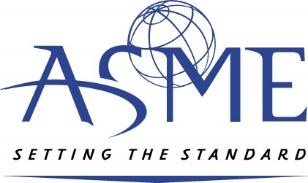 PROTESTS Form       Human Powered Vehicle ChallengeCompetition Location: _________________________Competition Date: ____________________________*** This is NOT a required form. It may be used only if a team is filing a protest during an event *** Additional details can be found in the Rules, Section II.G. ****** This is NOT a required form. It may be used only if a team is filing a protest during an event *** Additional details can be found in the Rules, Section II.G. ***